Aufgabe:inhaltsbezogene mathematische Kompetenzeninhaltsbezogene mathematische Kompetenzenallgemeine mathematischeKompetenzenallgemeine mathematischeKompetenzen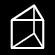 Kreiszylinder als Netz darstellen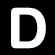 Informationen aus grafischen Darstellungen entnehmenIn der Abbildung  ist ein Kreiszylinder dargestellt. 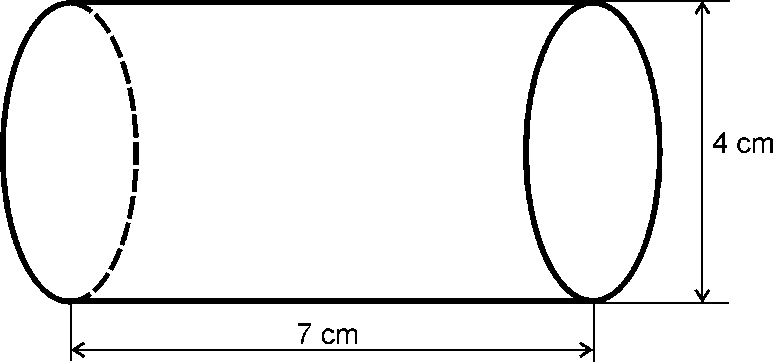 Abbildung  (nicht maßstäblich)Zeichnen Sie ein Netz dieses Kreiszylinders. 